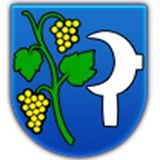 Výsledky testovania COVID-19, konaného  dňa  20.2.2021 v obci ŠelpiceCelkový počet testovaných          425  občania Šelpíc                   319ostatní                                106Počet pozitívnych          1 Ďakujem za pomoc:Zdravotníkom:      Bc. Monike Martinkovičovej                                  Jánovi HlbockémuDobrovoľníkom:    Scarlett Hupkovej                                  Jozefovi Vadovičovi                                  Martinovi Janečkovi                                  Miroslavovi Kopúnkovi                                                                                                                                                                                                                                     Ružena Opálkovástarostka obce 